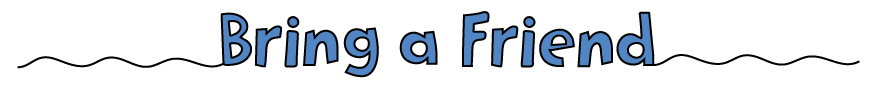 Dear Parent/Guardian,We are very excited to share with you our new initiative Bring a Friend. We would like each girl to bring a friend who is new to Girlguiding to our session on xxx. We hope that by joining in and experiencing the fun and friendships within our unit she will be encouraged to join us.Each girl that brings a friend will receive a special Girlguiding LaSER ‘I brought a Friend’ badge and whoever she brings will also get her very own ‘I am a friend of Girlguiding LaSER’ badge!We’ve attached an invitation for you to fill out with all the information your daughter’s friend will need to come along to our Bring a Friend session.We hope that you’ll help us in spreading the word by bringing a friend to our unit meeting so we can share just how brilliant being part of the Girlguiding family is!Thank you.